TOREK, 8. 12. 2020SLOVENŠČINA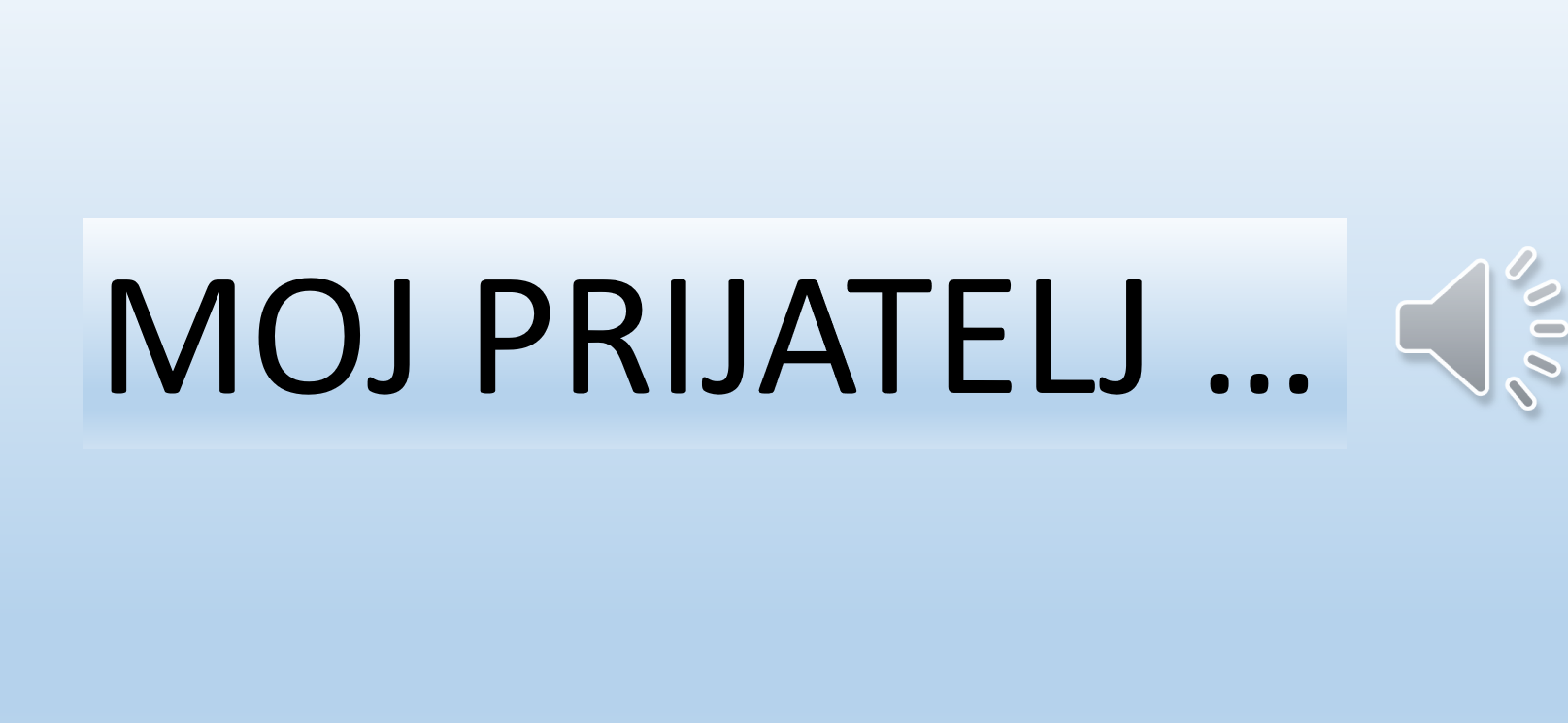 Poglej si PPT predstavitev.SPOZNAVANJE OKOLJAŽIVALSKE  DRUŽINE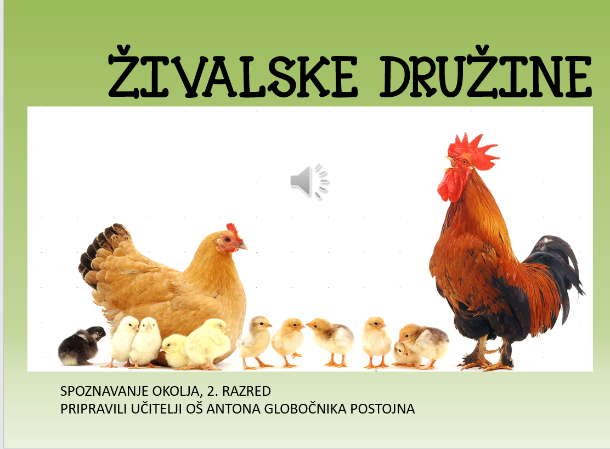 Poglej si PPT predstavitev.MATEMATIKARAZPOREJANJE - PONOVIMOV PREJŠNJIH URAH MATEMATIKE SI SE NAUČIL, DA LAHKO RAZPOREJAMO S POMOČJO MNOŽIC (EULLER-VENNOV PRIKAZ), DREVESNEGA PRIKAZA ALI S PREGLEDNICO (CARROLOV PRIKAZ):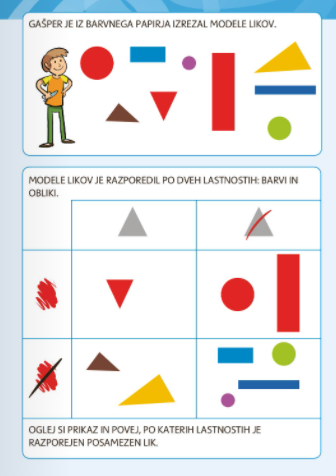 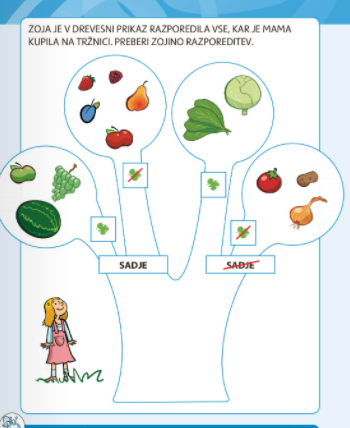 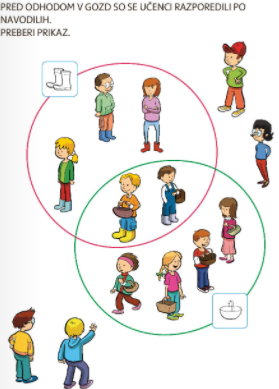 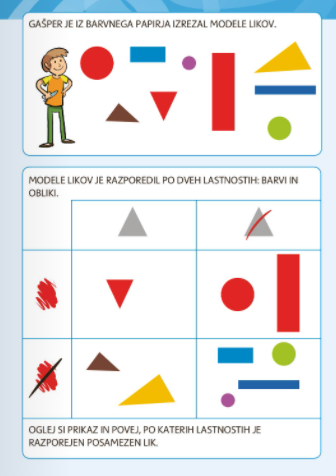 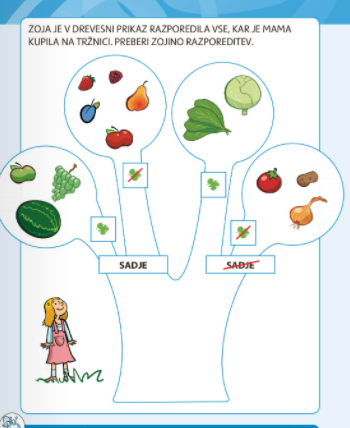 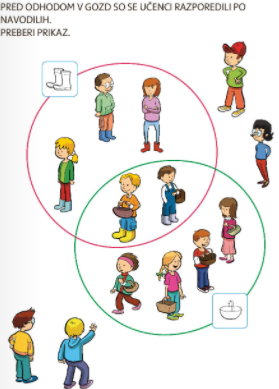 ČE IMAŠ Z RAZPOREJANJEM ŠE VEDNO TEŽAVE, PRISLUHNI RAZLAGAM NA SPODNJIH POVEZAVAH:MNOŽICE (EULLER-VENNOV PRIKAZ):https://www.youtube.com/watch?v=QujKUaotdv0PREGLEDNICA (CARROLOV PRIKAZ):https://www.youtube.com/watch?v=7b-RJhGGusQ&feature=youtu.beDREVESNI PRIKAZ:https://www.youtube.com/watch?v=NXNoql48M60REŠI NALOGE V SDZ - MAT, STR. 87, 88, 89 (PRILOGE 5 A, 5 B IN 6)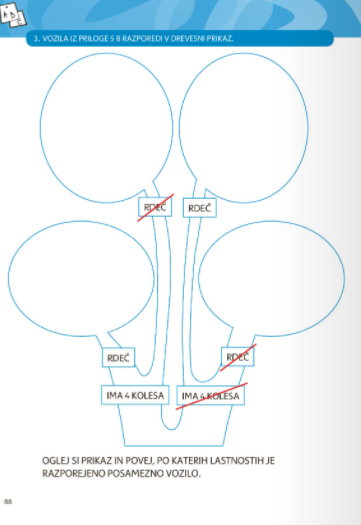 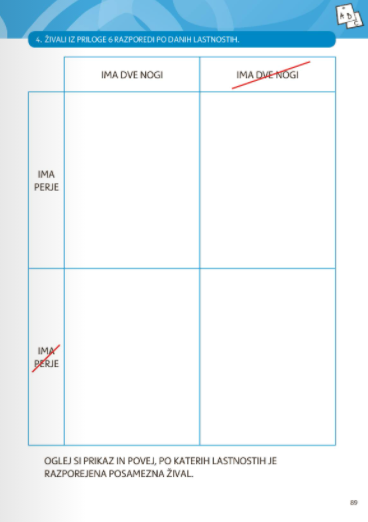 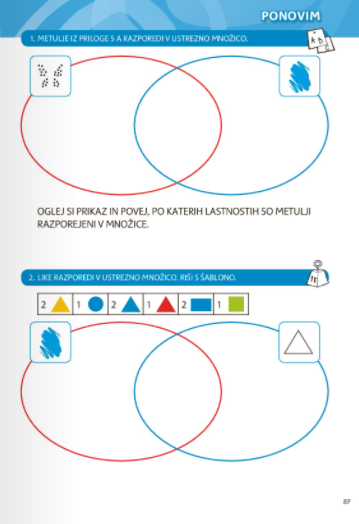 